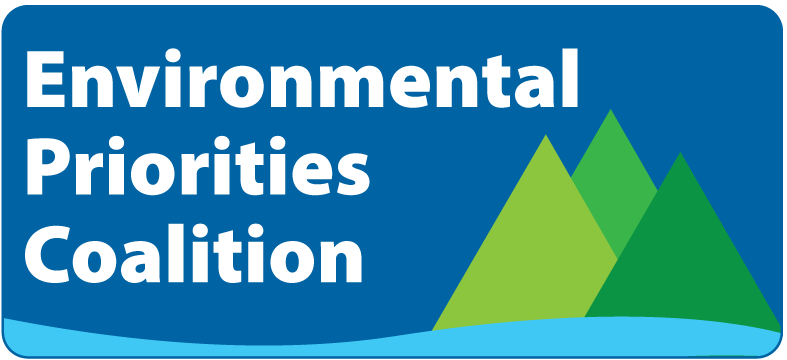 2018 Environmental Priorities OverviewFor more information, please contact Beth Ahearn, 207-671-5071 or beth@protectmaine.org   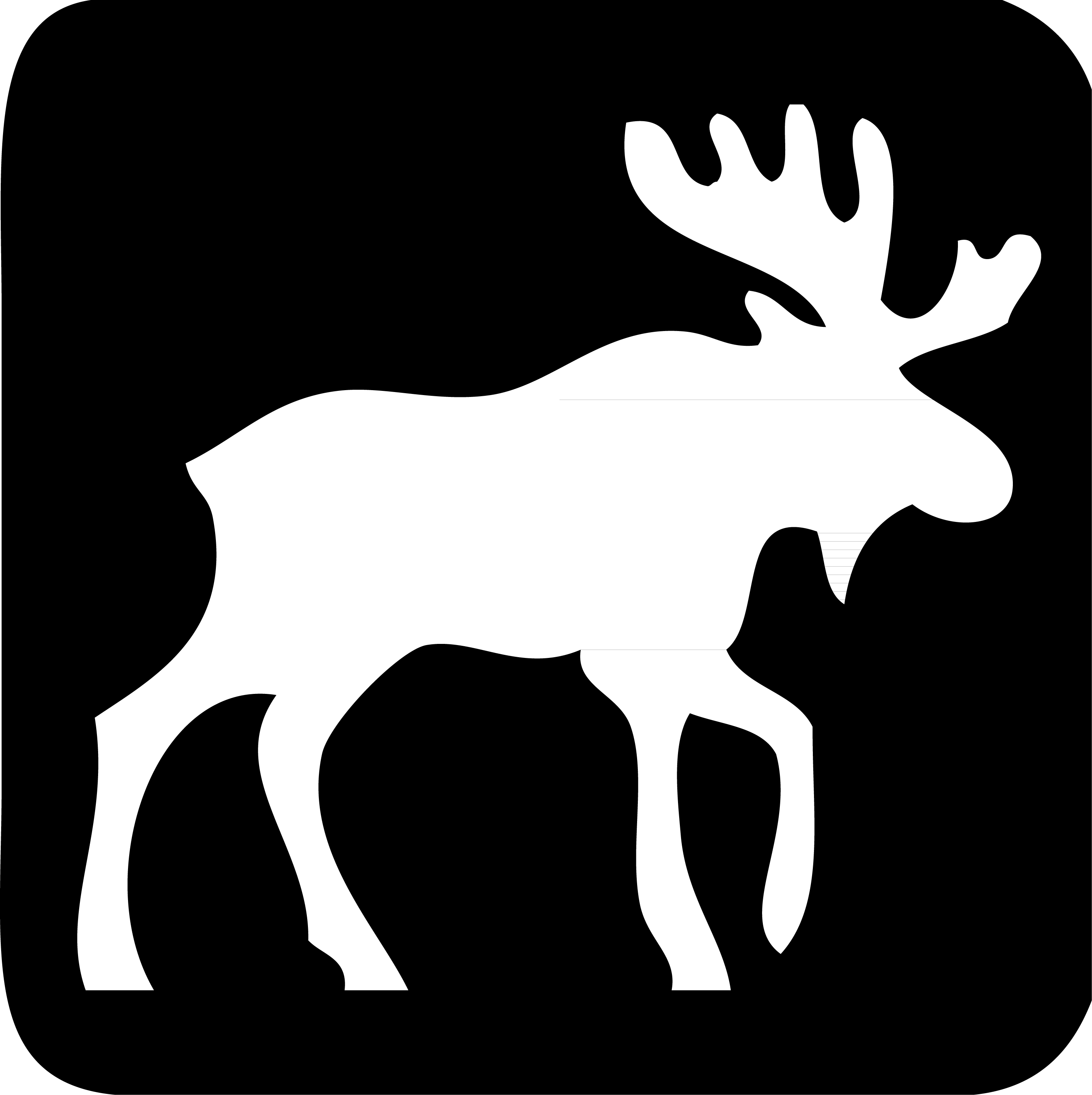 Protect Clean Water and Create Jobs through Water Quality Infrastructure InvestmentsMaine’s clean water is vital for our economy and our quality of life, but Maine waters face pollution risks from storm water runoff and untreated sewage. Many communities, especially rural towns and water districts, do not have the financial capacity to address deteriorating infrastructure or make needed improvements to camp roads. Investments in wastewater and road infrastructure are needed now. Clean water bonds will leverage other funding, protect and restore Maine waters, and create good jobs.Support LD 178 and LD 1510                             Sponsored by Rep. Russell Black (LD 178) and Maine DEP (LD 1510)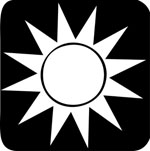 Protect Maine Families and Businesses from Unnecessary Electric Bill Increases and FeesMaine families and businesses should have the right to generate their own power and increase their energy security. But the Public Utilities Commission (PUC) is about to impose an unfair and radical new fee on power that never touches the electrical grid. LD 1444 this new fee, the need for costly new , and carefully reduce barriers for community solar. LD 1444 support Mainers generating their own power while protecting all consumers from higher electricity rates. Support LD 1444 Sponsored by Sen. David Woodsome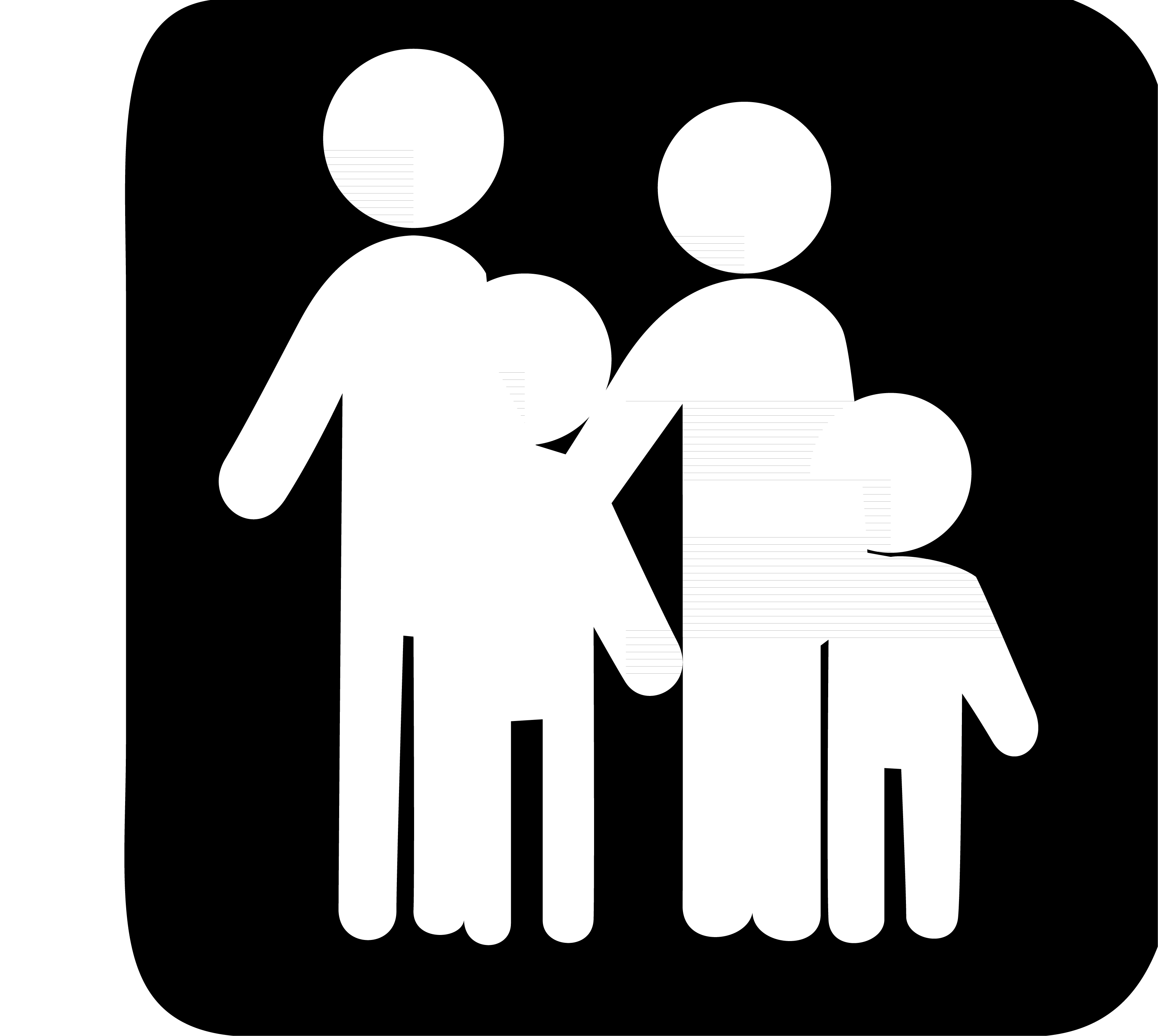 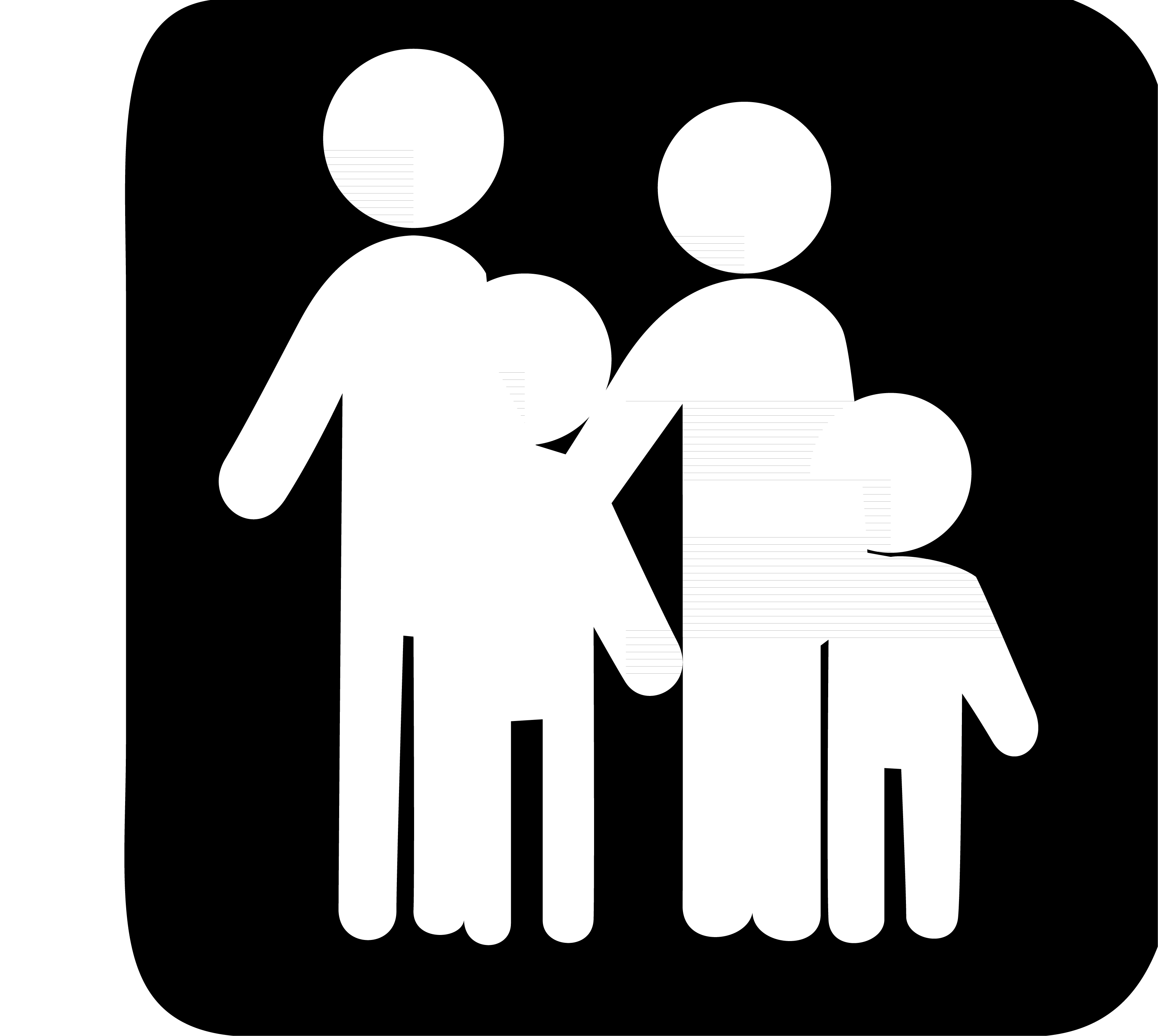 Save Tax Dollars, Address Hunger, and Reduce Food Waste in MaineWe all have a stake in making sure Maine kids don’t go hungry and that our farmers’ food isn’t wasted. Maine has the nation’s third highest rate of hunger, yet nearly half of our food goes to waste. Wasted food is the single largest and most expensive component, by weight, of municipal and school solid waste. LD 1534 will help schools develop waste reduction programs and it will support businesses that donate or discount food that would otherwise be wasted. LD 1534 will save money and address hunger, while creating new market opportunities for farmers.Support LD 1534                                                                                                   Sponsored by Rep. Craig HickmanDon’t Weaken Maine’s Renewable Energy PolicyRenewable energy keeps Maine on the path to energy independence. Developing new, local renewable resources creates jobs, increases tax revenue, and strengthens the overall Maine economy. But LD 1699 would allow older, existing renewable resources to be included in Maine’s Renewable Portfolio Standard (RPS) without additional investments or improvements, thereby suppressing investment in new renewable generation. Maine needs comprehensive RPS reform that strengthens our renewable energy laws. LD 1699 us in the wrong direction. Reject LD 1699                                                                                                       Sponsored by Rep. Deane RykersonSupport Maine’s Fishing Industries and Stop Blocking Sea-Run Fish from Sheepscot PondProtecting Maine’s recreational and commercial fishing industries is about preserving our way of life and an important resource for our children. Alewives and other sea-run fish are critical food sources for many species of birds, mammals, and ground fish. Despite their important role in the aquatic food chain, native sea-run fish are currently being blocked from Sheepscot Pond based on the unscientific belief that they are a danger to freshwater game fish. LD 1667 would put this unfounded practice into law. This bill pose a grave threat to alewives, other native sea-run species, and the long-term health of Maine’s fishing industries.Reject LD 1667                                                                                                      Sponsored by Rep. Stanley ZeiglerProtect Clean Transportation Choices for MainersWe all benefit from less-polluting cars and trucks – the air is cleaner, our health is better, and we’re one step closer to energy independence. Maine drivers shouldn’t be taxed for choosing fuel-efficient vehicles that reduce gasoline imports, use locally-produced energy, create less carbon pollution, and keep more money in Maine’s economy. LD 1806 .Reject LD 1806                                                                                                                                    Sponsored by Maine DOT